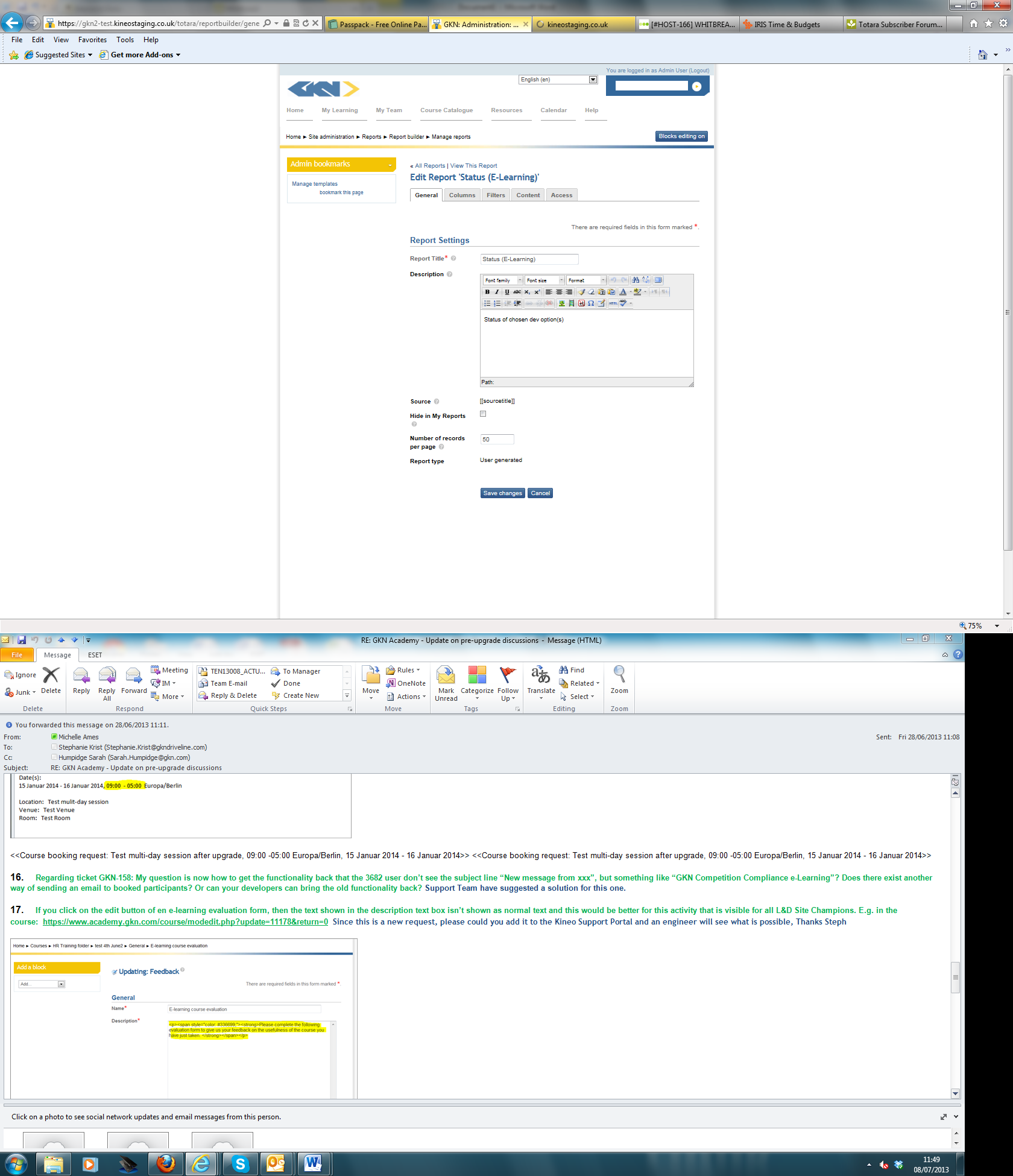 Source is “SCORM optimized”We did some custom work to the standard SCORM source to optimize it but this shouldn’t affect user permissions in who can see the relevant columns in the report.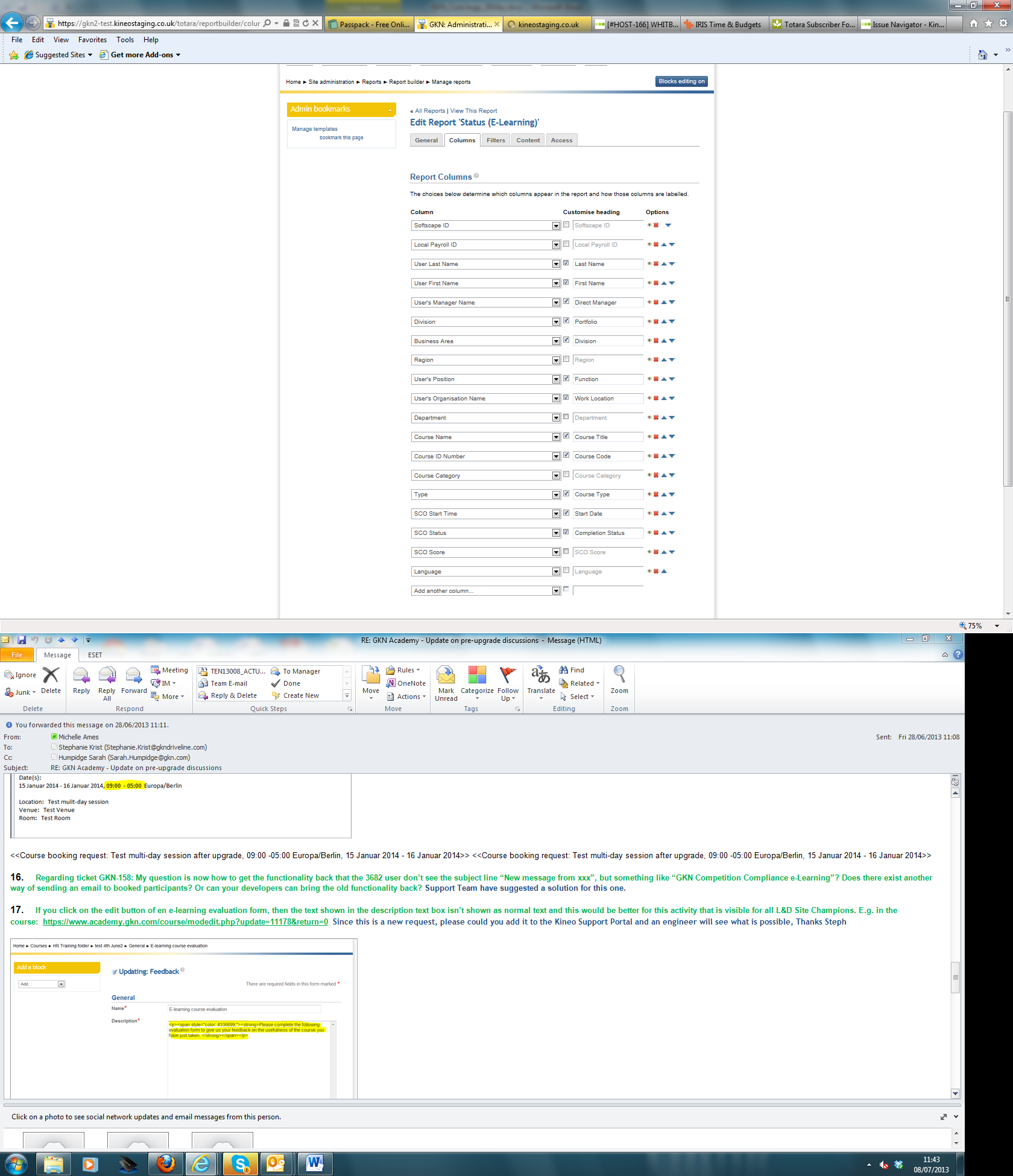 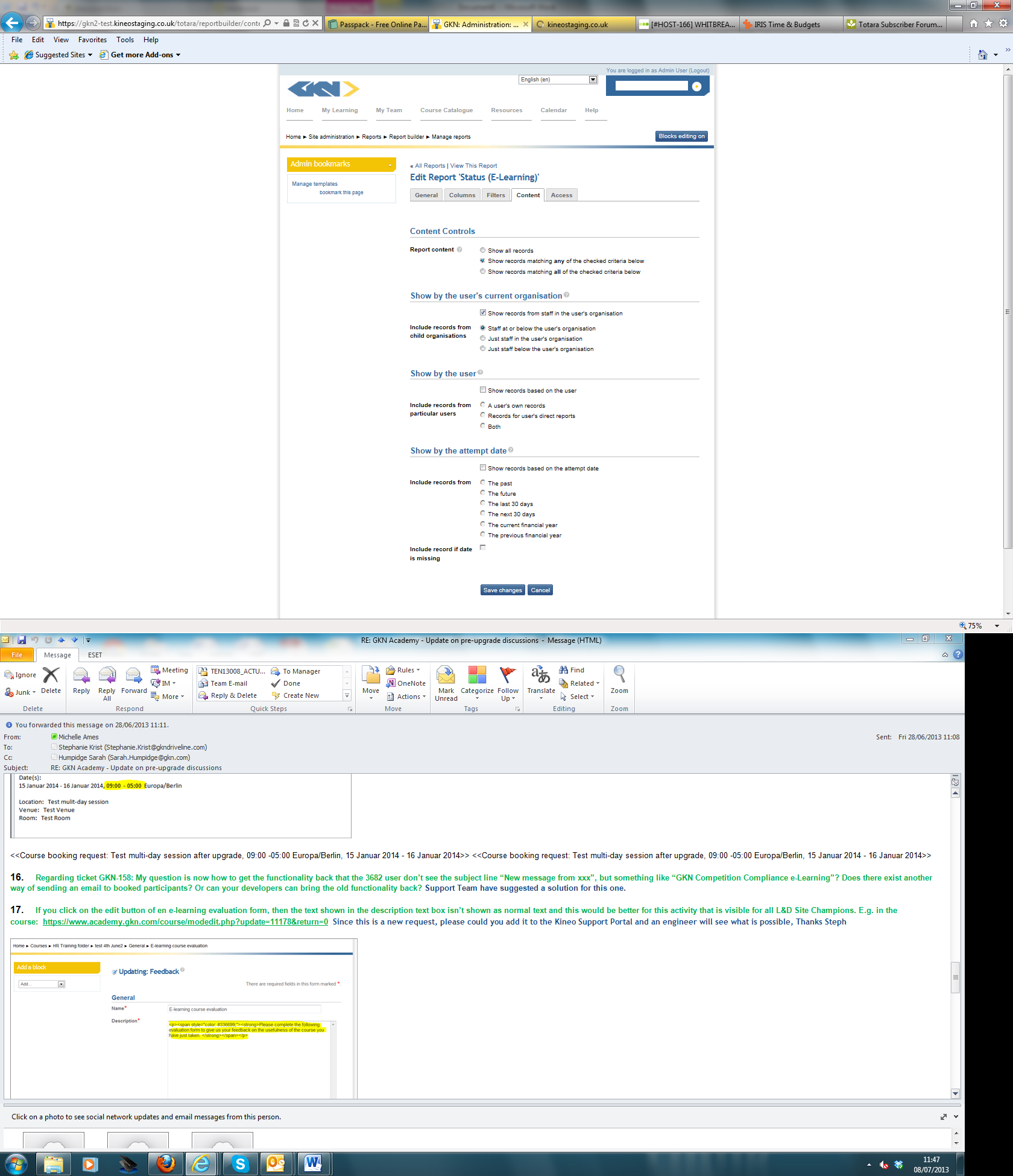 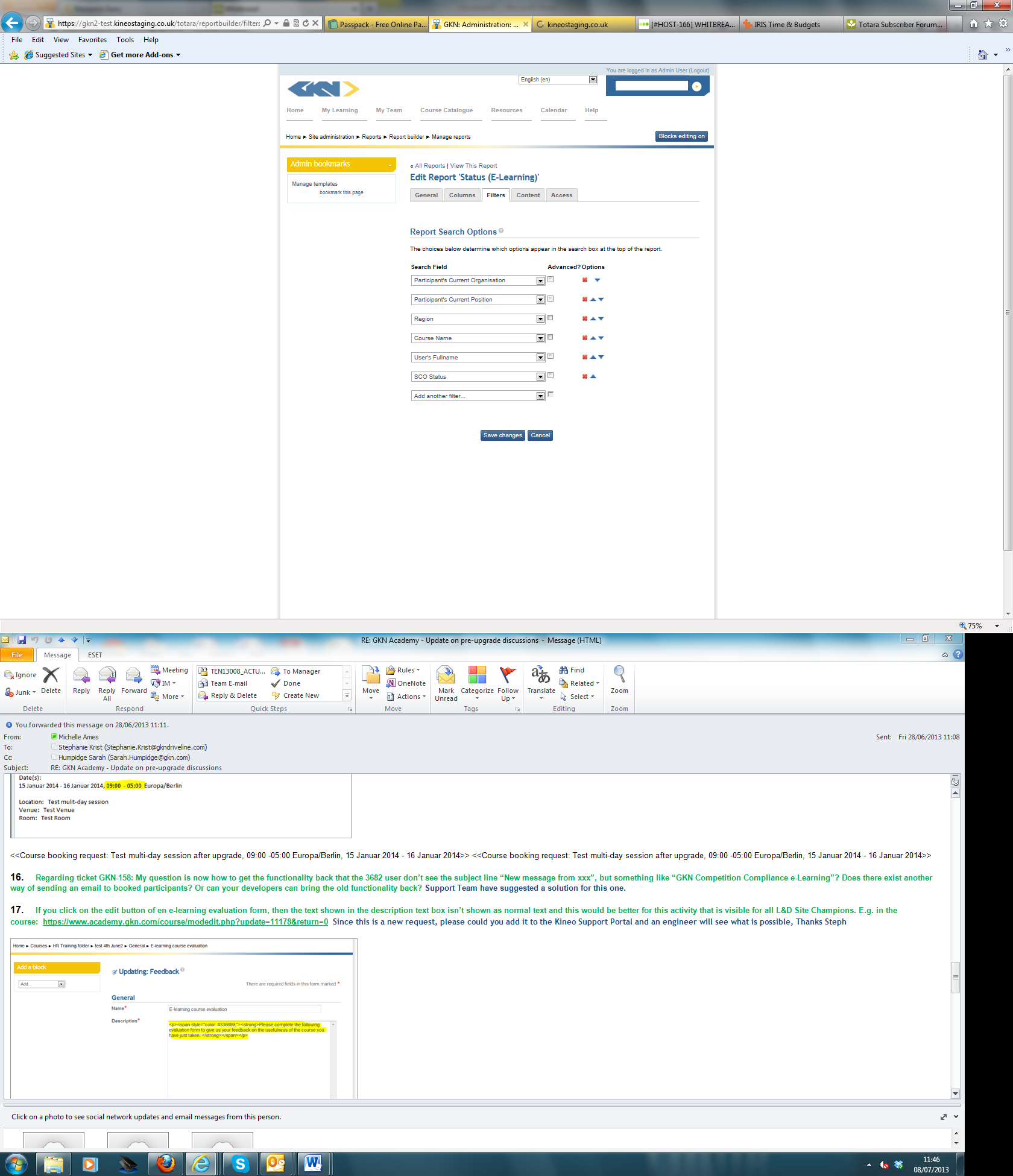 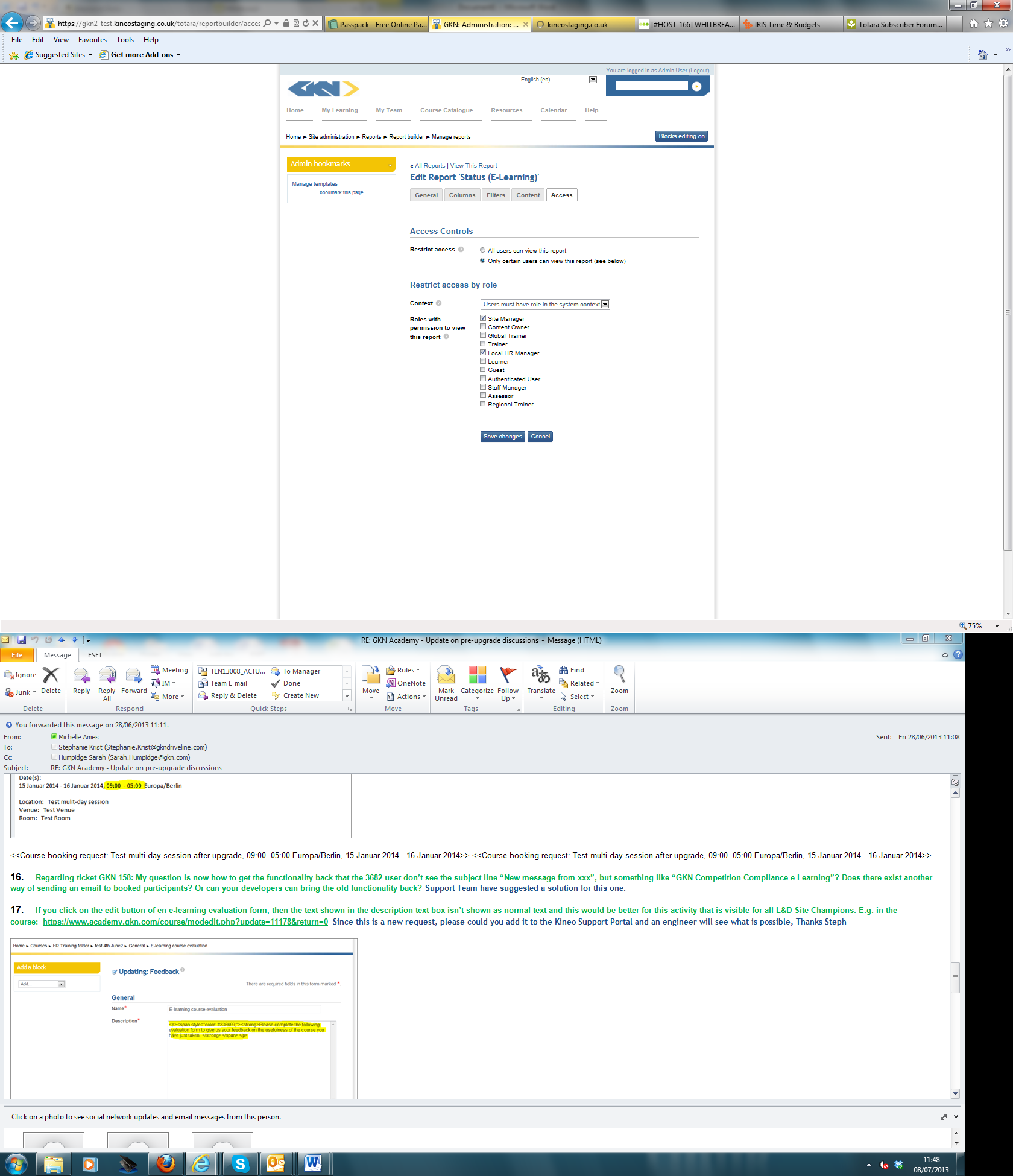 